QQQ – Further Mechanics 1 - Chapter 1 – 
Impulse and Momentum (v2)Total Marks: 26
(26 = Platinum, 23 = Gold, 20 = Silver, 17 = Bronze)1. 	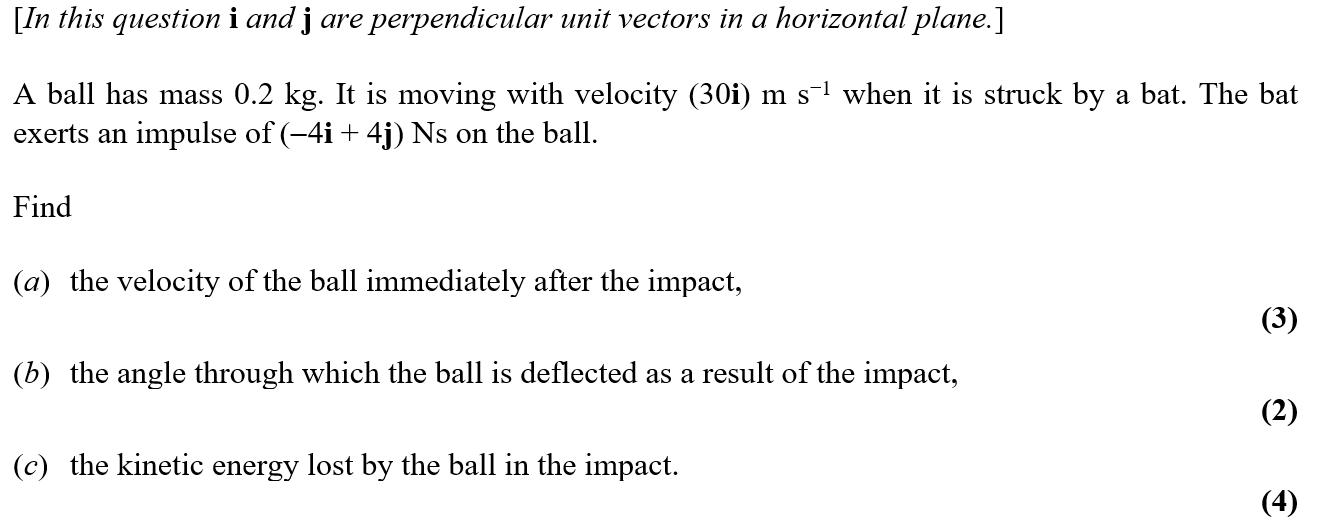 2.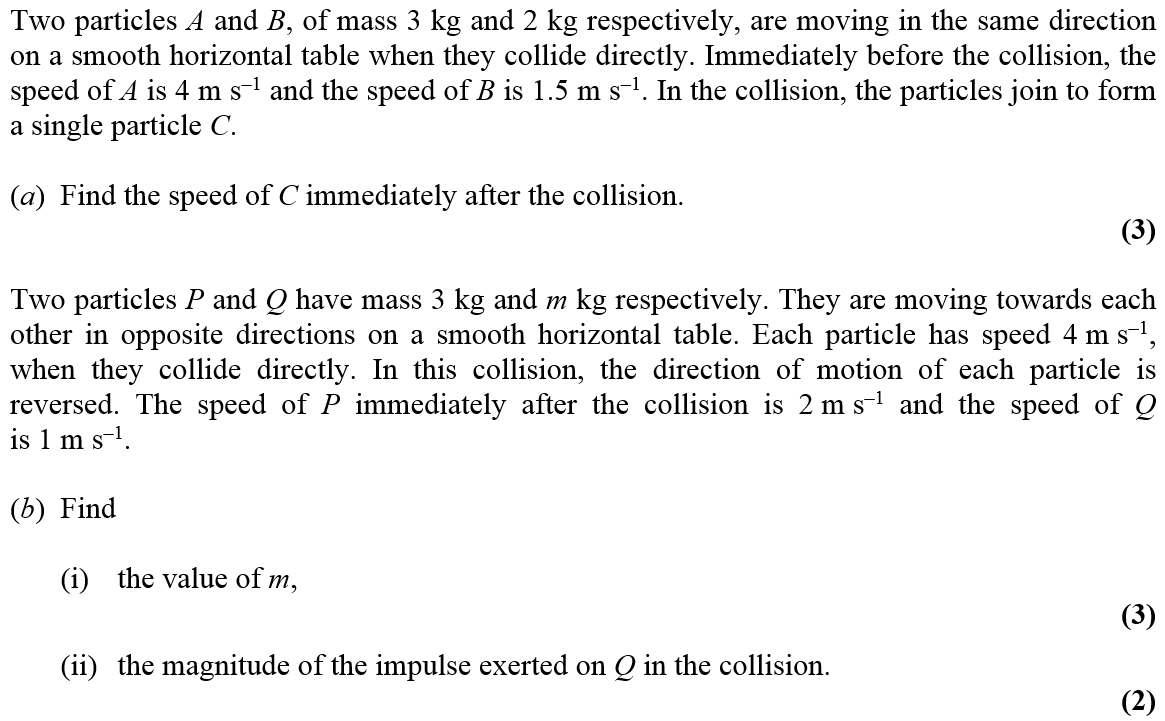 3.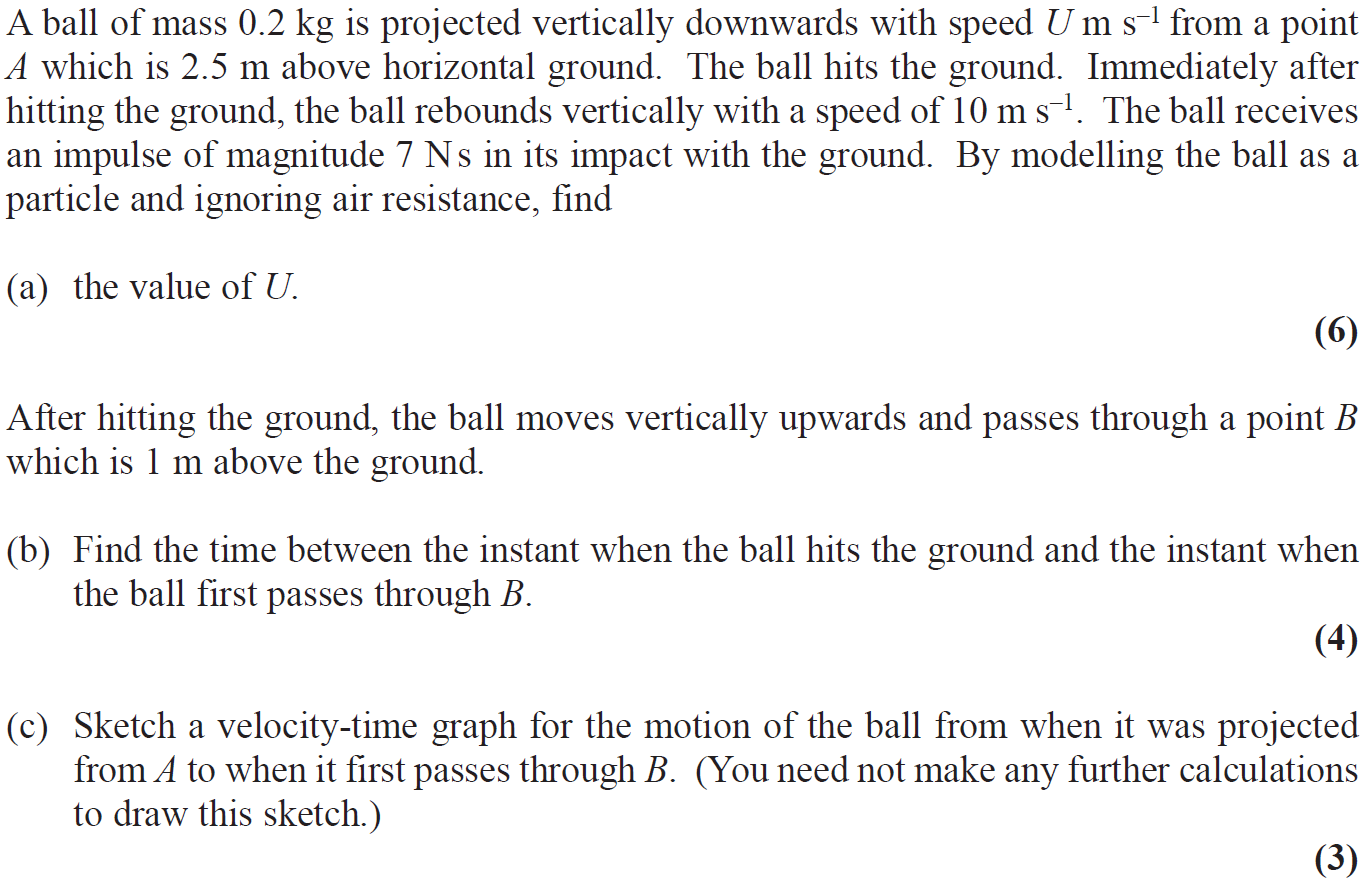 1.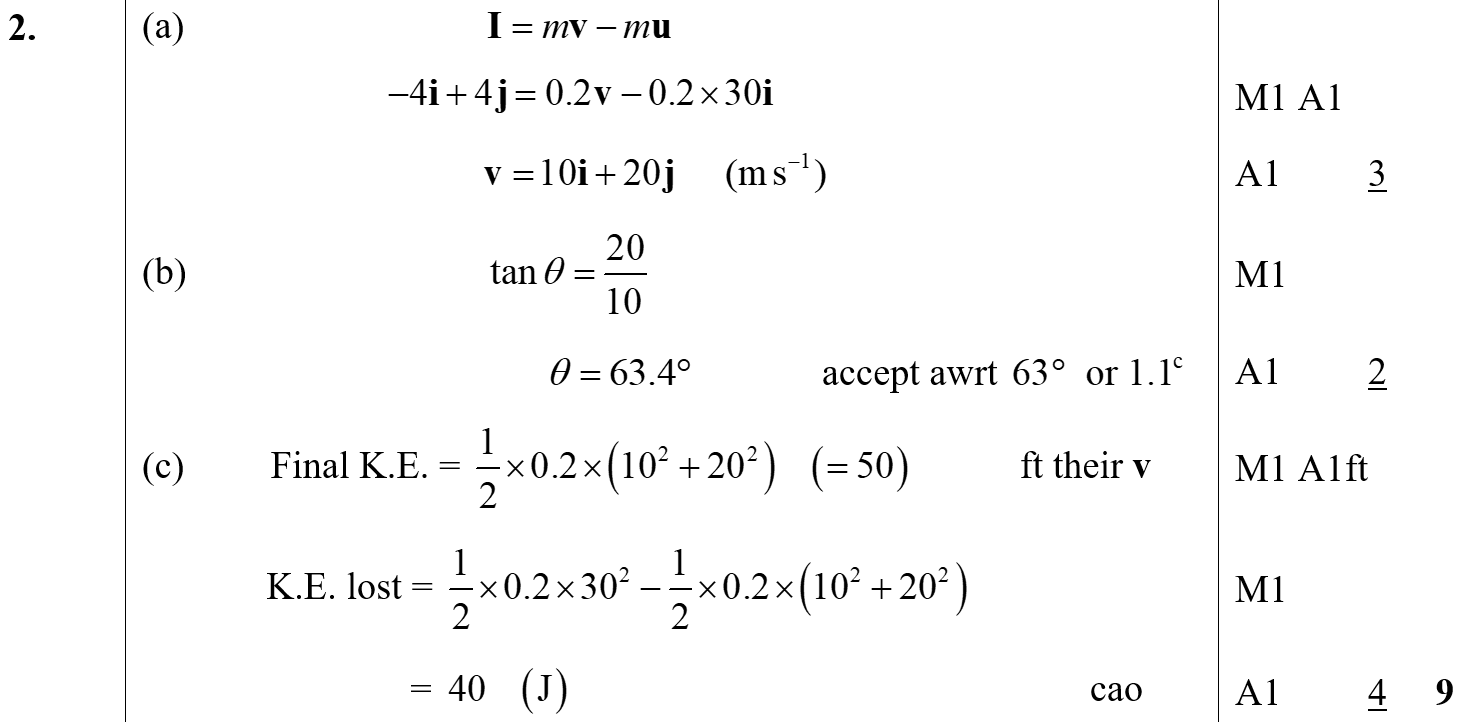 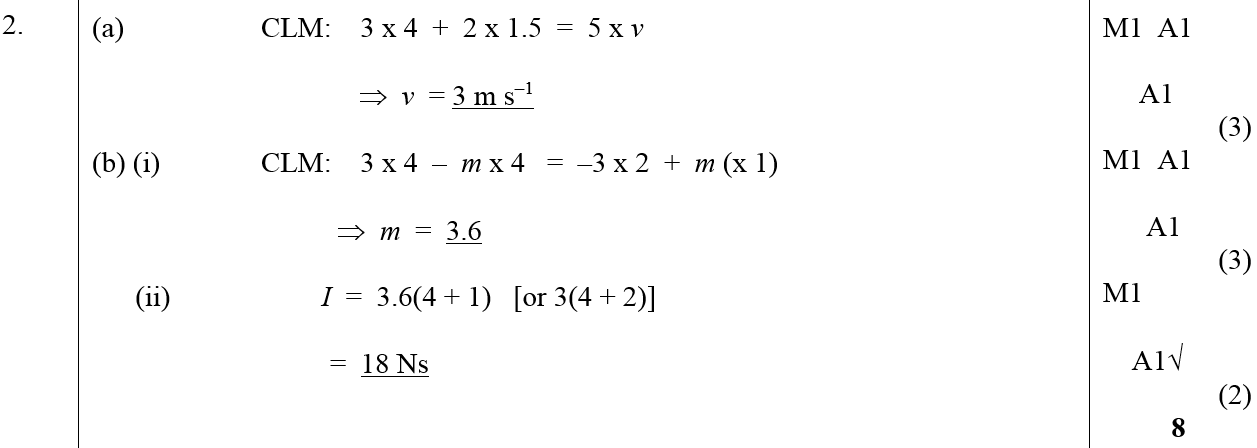 3 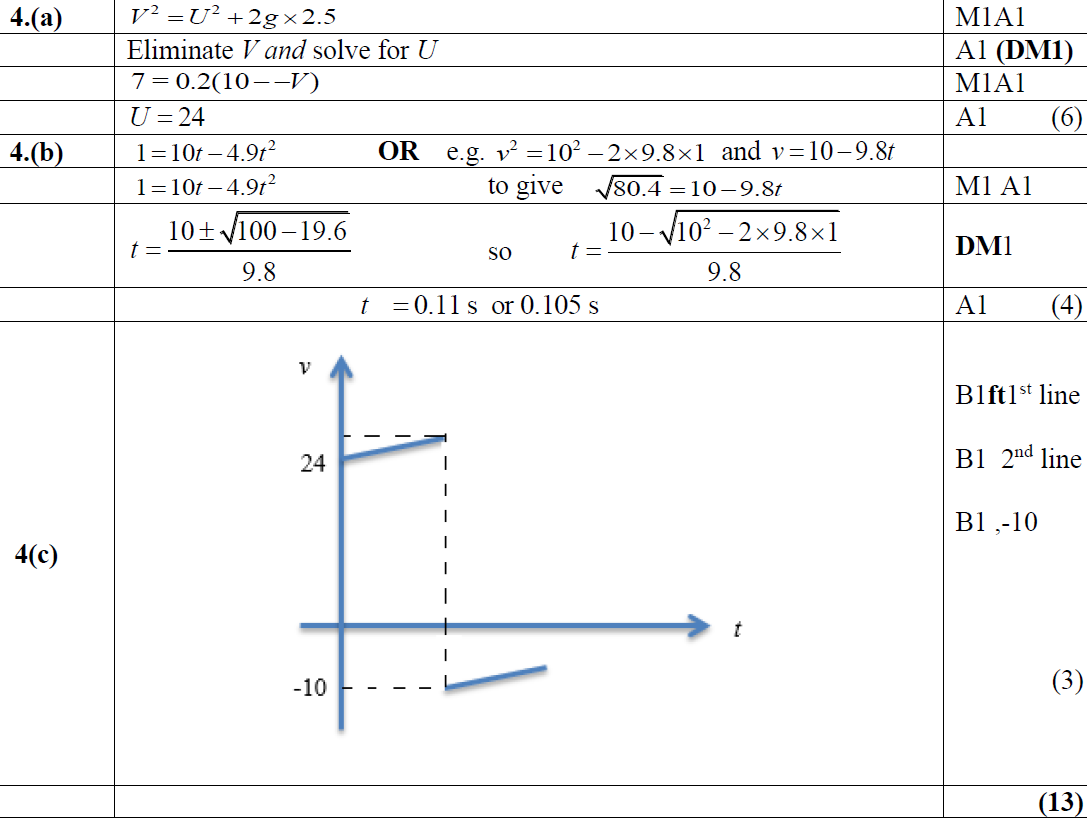 